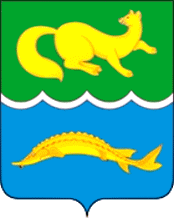 АДМИНИСТРАЦИЯ ВОРОГОВСКОГО СЕЛЬСОВЕТАКРАСНОЯРСКОГО КРАЯП О С Т А Н О В Л Е Н И Е16.04.2021 года                                        с. Ворогово                                                       № 13-пО проведении публичных слушаний по проекту решения Вороговского сельского Совета депутатов «О внесении изменений и дополнений Устав Вороговского сельсовета»На основании ст. 28 Федерального закона от 06.10.2003 N 131-ФЗ "Об общих принципах организации местного самоуправления в Российской Федерации", решения Вороговского сельского Совета депутатов от 29.12.2012 N 22-27 "Об утверждении Положения о  публичных слушаниях в Вороговском сельсовете», руководствуясь ст. 38.2 Устава Вороговского сельсовета Туруханского района Красноярского края, постановляю:1. Провести публичные слушания по проекту решения Вороговского сельского Совета депутатов «О внесении изменений и дополнений в Устав Вороговского сельсовета» 17 мая 2021 года в 15:00, в помещении Сельского Дома Культуры, по адресу: с. Ворогово ул. Андреевой д. 27 Б.2. Создать комиссию по проведению публичных слушаний в составе, согласно приложению № 1.3.Утвердить Положение «О порядке участия граждан в обсуждении проекта решения Вороговского сельского Совета депутатов «О внесении изменений и дополнений в Устав Вороговского сельсовета» и учета предложений граждан (приложение №2).3. Письменные предложения жителей сельсовета по проекту решения принимаются до 11 мая 2021 года.Письменные заявления на участие в публичных слушаниях принимаются до 30.04.2021 года.Приём письменных предложений и заявлений осуществляется по адресу: 663248, с. Ворогово ул. Андреевой д. 27 в помещении Администрации Вороговского сельсовета.5. Специалисту администрации Вороговского сельсовета Туруханского района Красноярского края (Мамматова Г.О.):- опубликовать в газете «Вороговский вестник» настоящее постановление, проект решения «О внесении изменений и дополнений в Устав Вороговского сельсовета», Положение «О порядке участия граждан в обсуждении проекта решения Вороговского сельского Совета депутатов «О внесении изменений и дополнений в Устав Вороговского сельсовета» и учета предложений граждан.-обеспечить проведение публичных слушаний по проекту решения Вороговского сельского Совета депутатов «О внесении изменений и дополнений в Устав Вороговского сельсовета».6. Постановление вступает в силу со дня официального опубликования в газете                                  «Вороговский вестник» и подлежит размещению на официальном сайте: http://vorogovo.ru. 7. Контроль за исполнением данного постановления возложить на заместителя Главы администрации сельсовета Вороговского сельсовета Раздрогину О.В. ГлаваВороговского сельсовета								М.П. ПшеничниковПриложение №1к постановлениюадминистрации Вороговского сельсовета                                                                   от 16.04.2021 г. № 13-пСостав комиссиипо проведению публичных слушаний по проекту решения Вороговского сельского Совета депутатов «О внесении изменений и дополнений в Устав Вороговского сельсовета»1.Раздрогина Ольга Витальевна - заместитель Главы Администрации Вороговского сельсовета, председатель комиссии;2.Смирнова Надежда Васильевна – председатель Вороговского сельского Совета депутатов, заместитель председателя комиссии;3. Соколова Илона Юрьевна – специалист 1 категории администрации Вороговского сельсовета, секретарь комиссии;4.Фефелова Ирина Николаевна – директор «Сельская библиотека с. Ворогово» член комиссии (по согласованию);Приложение №2к Постановлениюадминистрации Вороговского сельсовета                                                                                                   от 16 апреля 2021 г. № 13-пПоложение «О порядке участия граждан в обсуждении проекта решения Вороговского сельского Совета депутатов «О внесении изменений и дополнений в Устав Вороговского сельсовета» и учета предложений граждан 1. Настоящий Порядок разработан в соответствии со статьей 44 Федерального закона от 06.10.2003 N 131-ФЗ "Об общих принципах организации местного самоуправления в Российской Федерации" и направлен на реализацию прав граждан на участие в обсуждении Устава Вороговского сельсовета Туруханского района Красноярского края (далее -Устав сельсовета), проектов решений о внесении изменений и дополнений в Устав сельсовета.2. Участниками обсуждения проекта решения Вороговского сельского Совета депутатов об утверждении Устава сельсовета, (далее по тексту - проект решения) могут быть все жители Вороговского сельсовета, обладающие избирательным правом.Инициаторами предложений по проекту решения могут быть жители Вороговского сельсовета, предприятия, учреждения, организации, местные отделения политических партий, общественные организации, расположенные на территории Вороговского сельсовета.3. Граждане участвуют в обсуждении проекта решения путем ознакомления с опубликованным текстом проекта решения, его обсуждения, участия в публичных слушаниях по проекту решения, внесения предложений по проекту решения в Вороговский сельский Совет депутатов (далее - Совет депутатов) в соответствии с настоящим Порядком.4. Проект решения подлежит официальному опубликованию не позднее чем за 30 дней до дня его рассмотрения Вороговским сельским Советом депутатов с одновременным опубликованием настоящего Порядка.5. Предложения граждан и организаций по проекту решения оформляются в письменном виде и направляются в Вороговский сельский Совет депутатов по адресу: 663248, с.Ворогово  ул. Андреевой д.27  в срок до 11.05. 2021 года.В индивидуальных предложениях граждан должны быть указаны фамилия, имя, отчество, дата рождения, адрес места жительства и личная подпись гражданина. Коллективные предложения граждан принимаются с приложением протокола собрания граждан с указанием фамилии, имени, отчества, даты рождения, адреса места жительства лица, которому доверено представлять вносимые предложения.6. Предложения граждан регистрируются комиссией по проведению публичных слушаний (далее - комиссия).7. Инициаторы предложений вправе принимать участие в обсуждении своих предложений на заседании комиссии, для чего комиссия заблаговременно извещает их о месте и времени заседания. В случае если инициаторы не присутствовали на заседании комиссии при обсуждении внесенных ими предложений, комиссия информирует их о принятом решении.8. Предложения, не оформленные в письменном виде, анонимные предложения, предложения, поступившие в Вороговский сельский Совет депутатов после срока, установленного пунктом 5 настоящего Порядка, регистрации и рассмотрению не подлежат.9. Проект решения, а также предложения граждан подлежат обсуждению в соответствии с Положением о проведении публичных слушаний в Вороговском сельсовете.10. Предложения граждан и организаций по проекту решения, итоги обсуждения проекта решения на публичных слушаниях носят рекомендательный характер для органов местного самоуправления.